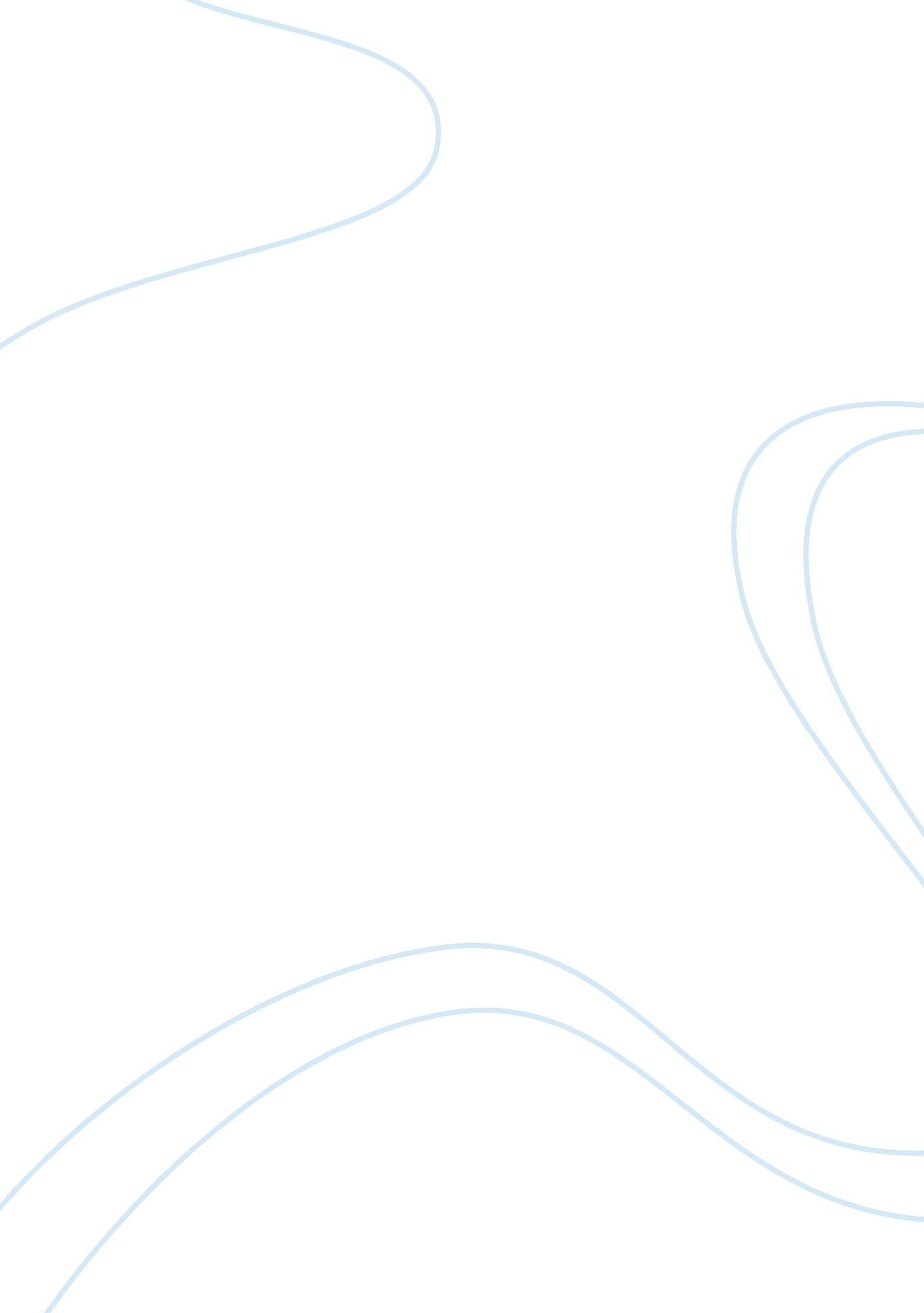 Silentos criticism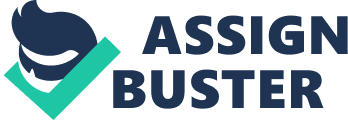 Answers In the present age, philosophers tend not to stop with faith and instead keep moving further. The audience assumes that the philosophers do have faith, and thus, allow them to go on their track. It was not so in the time of Descartes. In olden times, faith like doubt was understood as a skills acquired over lifetime and not within days. Old philosophers did not feel confident about their opinions even after they had sufficiently addressed the concerns of the critiques. The philosophers looked for opportunities to move further understanding that it is not quite possible to outgrow the fear. The contemporary philosophers began with the arrival of such venerable figures so that they might move ahead. 2. Silento’s criticism regarding the period of 1840s is fundamentally directed towards the fact that ideas then were sold rather than promoted for the wellbeing of the society. Everything had become business. The philosophers of 1840s were too shallow in their analysis of the subjects and did not evaluate the objectivity of their claims by doubting their theories unlike the philosophers of the past e. g. Descartes that gave the self doubt so much importance that they would spare even the most obvious facts because of a life-long cultivated doubt. There was constant evolution and discovery, and the audience tended to believe that everything had been taken into consideration before making the discovery whereas truth was the other way round. In the quest to move further, people tended to overlook many important aspects of the philosophies being unveiled which was essentially a compromise upon the quality of philosophy. This is the reason why the writers of 1840s today’s writers are not able to stir the emotions of audience the way Descartes did through his writings. In Silentio’s view, it is even wrong to consider authors of 1840s as philosophers because their act of writing was driven by luxury rather than the quest for truth. The authors derive their influence from their contacts with powerful figures in the public. In addition to that, every author is aware of the fact that his/her work will encounter immense critique when it is introduced into the market. Silentio regrets that what the people of 1840s call a system is by no means a system. 3. Yes, Silento’s criticism applies equally, or slightly more, to the present age. In the contemporary world, writing has flourished like never before. What particularly makes Silento’s criticism applicable on the present age is his realization that every writer tries to be more controversial in his/her opinions as compared to the other in order to gain maximum attention. The bolder the claims, the wider the audience that the script interests. In our age, a lot of people have become authors just for the sake of publicity. In order to be famous, authors have started to walk on a wild path. The topics have become more controversial. The use of writing as a means of business is not consistent with the inherent sanctity of the bride. 